Rentrée 20212nd PRO  RC1 / RC2 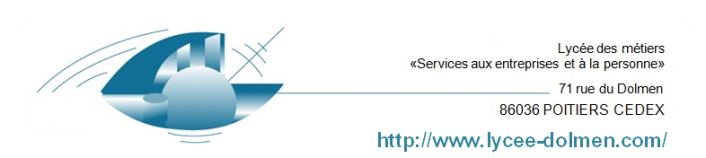 BAC PRO Lycée des Métiers « LE DOLMEN »Liste des manuels ScolairesBAC PRO Lycée des Métiers « LE DOLMEN »Liste des manuels ScolairesDisciplinetitreISBNAuteur 1Auteur2EditeurPrix publicDisciplinetitreISBNAuteur 1Auteur2Editeur(Sans remise)Relation clientRC1 ET RC2Famille des métiers de la relation client 2de Bac Pro Métiers de la relation client (2021) - Pochette élève978-2-206-30889-0Lucas SANZ RAMOSCaroline AUTRETDelagrave26.90 €Relation clientRC1 ET RC2Famille des métiers de la relation client 2de Bac Pro Métiers de la relation client (2021) - Pochette élève978-2-206-30889-0Lucas SANZ RAMOSCaroline AUTRETDelagrave26.90 €MathématiquesPas de manuelPas de manuelPas de manuelPas de manuelPas de manuelPas de manuelMathématiquesCalculatrice : CASIO GRAPH 25 +ECalculatrice : CASIO GRAPH 25 +ECalculatrice : CASIO GRAPH 25 +ECalculatrice : CASIO GRAPH 25 +ECalculatrice : CASIO GRAPH 25 +ECalculatrice : CASIO GRAPH 25 +Eanglaispas de manuelpas de manuelpas de manuelpas de manuelpas de manuelpas de manuelallemandPas de manuel 